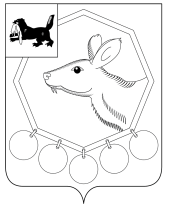 КОНТРОЛЬНО - СЧЕТНАЯ ПАЛАТАМО «БАЯНДАЕВСКИЙ РАЙОН»ЗАКЛЮЧЕНИЕ№ 1-зПО РЕЗУЛЬТАТАМ ЭКСПЕРТИЗЫ ПРОЕКТА РЕШЕНИЯ ОБ ИСПОЛНЕНИИ БЮДЖЕТА МУНИЦИПАЛЬНОГО ОБРАЗОВАНИЯ «БАЯНДАЕВСКИЙ РАЙОН» ЗА 2018 ГОДс. Баяндай                                                                           18 марта 2019 года                                                            I. Общие положенияАудиторское заключение по результатам экспертизы проекта решения Думы МО «Баяндаевский район» «Об исполнении бюджета муниципального образования «Баяндаевский район» за 2018 год» составлено Контрольно – счетной палатой МО «Баяндаевский район» в соответствии со статьей 264.4 Бюджетного кодекса Российской Федерации, решением Думы муниципального образования «Баяндаевский район» от 21.06.2016 №15/2 «Об утверждении Положения о бюджетном процессе в муниципальном образовании «Баяндаевский район», Решением Думы муниципального образования «Баяндаевский район» от 04.10.2011г. №21/5 «Об утверждении Положения о Контрольно-счетной палате муниципального образования «Баяндаевский район» и иными актами действующего федерального и областного законодательства.Подготовка заключения осуществлена на основании представленного проекта решения Думы МО «Баяндаевский район» «Об исполнении бюджета муниципального образования «Баяндаевский район» за 2018 год», внешней проверки достоверности отчета об исполнении районного бюджета.При проведении экспертизы проанализированы и использованы нормативные правовые документы, регулирующие бюджетные правоотношения.В ходе внешней проверки годового отчета осуществлена внешняя проверка бюджетной отчетности главных администраторов бюджетных средств и подготовлено данное заключение. В соответствии со статьей 264.2 БК РФ главные администраторы бюджетных средств представили бюджетную отчетность в финансовое управление в полном объеме и в установленные сроки.Соблюдение бюджетного законодательства при организации исполнения районного бюджетаМуниципальное образование «Баяндаевский район» осуществляет свою деятельность в статусе муниципального района на основании закона Усть-Ордынского Бурятского автономного округа от 17.12.2004г. №60-оз «О наделении муниципального образования «Баяндаевский район» статусом муниципального района.При составлении, рассмотрении, утверждении и исполнении бюджета муниципального образования «Баяндаевский район» на 2018 год главные распорядители бюджетных средств местного бюджета, администраторы доходов местного бюджета и получатели бюджетных средств руководствовались Бюджетным кодексом Российской Федерации, областным бюджетным законодательством, Уставом МО «Баяндаевский район» (далее – Устав), принятым решением Думы МО «Баяндаевский район» от 13.07.2005 года №8/1 «Об утверждении Устава муниципального образования «Баяндаевский район» (в редакции решения Думы МО «Баяндаевский район» от 30.01.2018 №26/1). Бюджетный процесс в МО «Баяндаевский район» регламентировался в 2018 году Положением о бюджетном процессе в муниципальном образовании «Баяндаевский район» (далее – Положение о бюджетном процессе), а также Положением о бюджетном процессе определялись участники бюджетного процесса, порядок составления, рассмотрения, утверждения и исполнения бюджета, а также осуществление контроля за его исполнением.В соответствии с главой 20 «Основы составления проектов бюджетов» Бюджетного кодекса РФ составление бюджета МО «Баяндаевский район» на 2018 год основывалось на:- прогнозе социально-экономического развития МО «Баяндаевский район» на соответствующий финансовый год;- основных направлениях бюджетной и налоговой политики МО «Баяндаевский район» на соответствующий финансовый год, утвержденных постановлением мэра района от 15.11.2017 №149;- реестре расходных обязательств;В решении о местном бюджете на 2018 год содержатся основные характеристики бюджета, к которым относятся общий объем доходов, общий объем расходов и дефицит бюджета, предусмотренные ст.184.1 «Общие положения» БК РФ, а также составлены:- перечень главных администраторов доходов бюджета;- распределение бюджетных ассигнований по разделам, подразделам, целевым статьям и видам расходов бюджетов в ведомственной структуре расходов на очередной финансовый год;- программа государственных внутренних заимствований МО «Баяндаевский район»;- общий объем бюджетных ассигнований, направляемых на исполнение публичных нормативных обязательств;- объем межбюджетных трансфертов, получаемых из других бюджетов и предоставляемых другим бюджетам бюджетной системы РФ в очередном финансовом году;- источники внутреннего финансирования дефицита бюджета на очередной финансовый год.Бюджет на 2018 год утвержден решением Думы МО «Баяндаевский район» от 20.12.2017 №25/3 «О бюджете МО «Баяндаевский район на 2018 год и на плановый период 2019 и 2020 годов» в срок, согласно ст.25 Положения о бюджетной процессе в МО «Баяндаевский район». Первоначально бюджет МО «Баяндаевский район» на 2018 год утвержден со следующими основными характеристиками бюджета:- общий объем доходов в сумме  582494,0 тыс.руб., в том числе безвозмездные поступления в сумме  552762,2 тыс.руб., дефицит бюджета в сумме 1486,6 тыс.руб., или 5% от объема доходов без учета утвержденного объема безвозмездных поступлений, что соответствует п.3 ст.92.1 БК РФ, общий объем расходов первоначально планировался в сумме  583980,6 тыс.руб.В течение года в бюджет МО «Баяндаевский район» вносились изменения решениями Думы МО «Баяндаевский район», изложенными в таблице 1:Таблица 1 Изменение показателей бюджета районаОснованиями для внесения изменений в параметры бюджета МО «Баяндаевский район» на 2018 год в течение финансового года явилось наличие изменений в сторону увеличения безвозмездных поступлений из бюджетов других уровней.Организация исполнения бюджета возложена на финансовое управление администрации МО «Баяндаевский район». Исполнение бюджета финансовым управлением организовано на основе сводной бюджетной росписи и кассового плана. Заключение Контрольно-счетной палаты (далее КСП) на проект решения Думы МО «Баяндаевский район» «Об исполнении бюджета муниципального образования «Баяндаевский район» за 2018 год» подготовлено в соответствии с требованиями ст.264.4 Бюджетного кодекса Российской Федерации. Указанный проект представлен в КСП с приложением к нему материалов и документов 28 февраля 2019 года.III. Общая характеристика исполнения бюджета МО «Баяндаевский район» за 2018 год	Районный   бюджет с последними изменениями и дополнениями, утвержденными решением Думы МО «Баяндаевский район» от 24.12.2018 №33/4 утвержден по доходам в сумме 1061075,7 тыс. рублей и расходам в сумме 1061454,8 тыс. рублей.Проектом решения «Об утверждении отчета об исполнении бюджета МО «Баяндаевский район» за 2018 год» предлагается утвердить отчет об исполнении районного бюджета по доходам в сумме 1070649,9 тыс. рублей или 100,9% к годовому назначению, по расходам – в сумме 1055625,2 тыс. рублей или 99,5%. Консолидированная бюджетная отчетность об исполнении бюджета Баяндаевского района за 2018 год составлена и представлена Финансовым управлением в полном объеме в соответствии с приказом МФ РФ от 28.12.2010 №191н  (ред. от 30.11.2018)  «Об утверждении Инструкции о порядке составления и предоставления годовой, квартальной и месячной отчетности об исполнении бюджетов бюджетной системы Российской Федерации».       	Представленная консолидированная бюджетная отчетность об исполнении бюджета за 2018 год составлена в рублях с точностью до второго десятичного знака после запятой. Бюджетная отчетность подписана руководителем и главным бухгалтером финансового органа, все обязательные реквизиты форм отчетности заполнены. IV. Исполнение доходной части районного бюджета     	  Исполнение доходной   части  бюджета  за  отчетный  период  составило 1070649,9  тыс.руб. или 100,9%  к  годовому  назначению.  Безвозмездные поступления за отчетный период поступили в размере 1015142,9 тыс.руб.  или  99,8%  от плановых сумм, из них дотации – 119322,2 тыс.руб.  или  100%  к  годовому  назначению, субвенции – 289076,9 тыс.руб. или 99,3% к годовому назначению, субсидии – 605120,5 тыс.руб., или 99,7%, межбюджетные трансферты – 1623,3 тыс.руб. или 95,3%. Собственных  доходов    получено  49834,0  тыс.руб. или  131,5% от годового назначения.              Наибольший  удельный вес в объеме  собственных  доходов занимает  налог на доходы физических лиц,  исполнение составило 27553,1  тыс. руб. или 99,7% от годового назначения. В сравнении с аналогичным периодом прошлого года поступление налога увеличилось на 4249,7 тыс.руб. за счет роста заработной платы работников культуры и образования.Налоги на совокупный доход поступили в размере 3558,7 тыс.руб.  или 100%  от годового  назначения, снижение по сравнению с 2017 годом составило 179,3 тыс.руб. – 4,8%., в том числе:- единый налог на вмененный доход  для отдельных  видов  деятельности  поступил в размере 2361,1  тыс.руб.  или 100%  от годового  назначения, снижение по сравнению с 2017 годом составило 375,2 тыс.руб. – 13,7%.- единый сельскохозяйственный налог – 670,0 тыс.руб. или 100% от годового назначения, рост по сравнению с 2017 годом составил 193,3 тыс.руб. – 40,5%.          	Государственная пошлина –   844,1 тыс. руб.  или 100%  от годового назначения, снижение по сравнению с 2017 годом составило 70,0 тыс.руб. – 7,7%.          	Доходы от использования имущества, находящегося в государственной и муниципальной собственности – 1284,8 тыс.руб. или 100,7% от годового назначения, рост по сравнению с 2017 годом составил  673,4 тыс.руб. – 110,1%. Платежи при пользовании природными ресурсами – 59,4 тыс.руб. или 100% от годового назначения,  рост по сравнению с 2017 годом составил 3,3 тыс.руб. – 5,9%. Доходы от оказания платных услуг и компенсации затрат государства – 517,9 тыс.руб. или 100% от годового назначения,  снижение по сравнению с 2017 годом составило 138,6 тыс.руб. – 21,1%. Доходы от продажи материальных и нематериальных активов –  951,3 тыс.руб. или 100% от годового назначения,  снижение по сравнению с 2017 годом составило 958,9 тыс.руб.  Штрафы,  санкции, возмещение  ущерба  – 2030,5 тыс.руб.  или 99,9% от годового назначения, рост по сравнению с 2017 годом составил 557,1 тыс.руб. – 37,8%.	Прочие  неналоговые  доходы поступили  в размере 13034,2 тыс.руб. или свыше 200 % от годового назначения, рост по сравнению с 2017 годом составило 11726,5 тыс.руб. (невыясненные поступления).  V. Исполнение расходной части районного бюджетаИсполнение районного бюджета в 2018 году осуществлялось в соответствии с решением Думы МО «Баяндаевский район» от 20 декабря 2017г. №25/3 «О бюджете МО «Баяндаевский район» на 2018 год и на плановый период 2019 и 2020 годов» с последующими изменениями и дополнениями.       	За 2018 год  за счет всех видов доходов  исполнение по расходам составило в  сумме 1055625,2 тыс.руб. или 99,5% от объема расходов, предусмотренных решением  о бюджете  на 2018 год  муниципальным образованием Баяндаевский район.           	На территории  Баяндаевского района  за счет средств местного бюджета финансируется 41 получатель средств местного бюджета.          Итоги исполнения местного бюджета на территории  Баяндаевского района за 2018 год  по расходам характеризуются следующими данными:                                   Таблица 2Итоги исполнения местного бюджета (тыс.руб.)                                                 Как видно из таблицы 2 наибольший удельный вес в расходах составляет образование – 73,61%, национальная экономика – 5,84%, общегосударственные вопросы составляют – 5,24%, межбюджетные трансферты – 6,91%, на остальные статьи приходится 15,3% от общей суммы расходов за 2018 год. 	Если анализировать расходы в целом, произведенные за счет местного бюджета на территории Баяндаевского района, то расходы складывались следующим образом:Таблица 3Динамика расходов бюджета МО Баяндаевский район» за 2013-2017 годы      	В 2018 году увеличение расходов по сравнению с предшествующим 2017 годом на 115,3% произошло в связи с увеличением финансовой помощи из областного бюджета.Годовые объемы бюджетных ассигнований по расходам  соответствуют показателям сводной бюджетной росписи местного бюджета на 2018 год с учетом изменений, внесенных в ходе исполнения бюджета.В отчетном году бюджет района составлялся в программном формате, запланированы бюджетные ассигнования на реализацию муниципальных программ и непрограммные расходы, доля бюджетных ассигнований на реализацию муниципальных программ составила в 2018 году  99,47%, доля непрограммных расходов – 0,53%.Таблица 4 Перечень муниципальных программ, реализуемых за счет средств бюджета МО «Баяндаевский район», тыс.руб.         Муниципальная программа «Развитие образования» включает подпрограммы:- «Повышение доступности и качества дошкольного образования» – исполнение составило 74468,4 тыс.руб. или 99,8% от годового назначения;- «Повышение доступности и качества общего и дополнительного образования» – исполнение составило 675942,8 тыс.руб. или 99,5% от годового назначения;- «Организация отдыха и оздоровления детей» – исполнение составило 4369,1 тыс.руб. или 98,4% от годового назначения;- «Обеспечение деятельности управления образования» – исполнение составило 14157,4 тыс.руб. или 100% от годового назначения.	Всего на реализацию мероприятий программы было предусмотрено в бюджете 772553,5 тыс.руб., исполнение составило 768937,7 тыс.руб., или 99,5%.Каждая программа включает в себя ведомственные программы:- «Пожарная безопасность в дошкольных учреждениях» – исполнение составило 444,5 тыс.руб. – 100% (расходы направлены на обслуживание АПС);- «Пожарная безопасность в общеобразовательных учреждениях» – исполнение составило 832,5 тыс.руб.  – 100% (расходы направлены на обслуживание АПС);- «Безопасность школьных перевозок» – исполнение составило 3763,1 тыс.руб. – 100% (расходы направлены на приобретение запчастей к школьным автобусам);- «Пожарная безопасность в организациях дополнительного образования детей» предусмотрено 39,0 тыс.руб., исполнено – 100%;- «Талантливые дети Баяндаевского района» – исполнение составило 125,4 тыс.руб. – 100%;- «Занятость несовершеннолетних граждан» исполнено 154,9 тыс.руб. – 100%.	Субвенция на обеспечение государственных гарантий реализации прав на получение общедоступного дошкольного образования составила на 2018 год 66414,1 тыс.руб., в том числе ФОТ 66122,1 тыс.руб. и учебные расходы 292,0 тыс.руб. (исполнение 100%).Субвенция на обеспечение государственных гарантий реализации прав на получение общедоступного начального общего, среднего образования составила на 2018 год 198204,0 тыс.руб., в том числе ФОТ 195627,0 тыс.руб (исполнение 100%).Также в 2018 году были предусмотрены субсидии:- субсидия из областного бюджета (с софинансированием из местного бюджета) на строительство школы в с.Баяндай исполнение составило 391920,8 тыс.руб. – 100%, строительство спортзала для Нагалыкской СОШ – исполнение составило 26184,2 тыс.руб. – 99,5%- на содержание в дошкольных учреждениях  детей, освобожденных от родительской платы предусмотрено 251,0 тыс.руб., исполнено – 100%;- на ежегодный периодический медицинский осмотр работников общеобразовательных учреждений исполнено 43,2 тыс.руб. – 100%;- на ежегодный периодический медицинский осмотр работников дошкольных образовательных учреждение исполнено 226,5 тыс.руб. – 100%;- на обеспечение деятельности учреждений дополнительного образования подведомственных управлению образования предусмотрено 21849,0 тыс.руб., в том числе ФОТ 20494,0 тыс.руб., исполнение составило 100%;- на реализацию областной программы «Организация отдыха и оздоровление детей» из областного бюджета предусмотрено 1519,1 тыс.руб., софинансирование из местного бюджета составило 114,4 тыс.руб., исполнено 95,6%;- на обеспечение деятельности аппарата управления образования исполнение составило 1805,9 тыс.руб., исполнение составило 100%;- на обеспечение деятельности  учебно-методического кабинета и централизованной бухгалтерии  исполнение составило 12703,1 тыс.руб., в том числе ФОТ 9968,5 тыс.руб –  исполнение 100%;- за счет средств народных инициатив были приобретены оборудоание и инвентарь для мед.кабинетов школ на сумму 200,7 тыс.руб. – 100%;- за счет средств народных инициатив были приобретены оборудоание и инвентарь для мед.кабинетов дошкольных учреждений на сумму 252,3 тыс.руб. – 100%;- за счет средств народных инициатив был приобретен микроавтобус для перевозки детей, а также спортинвентарь и оргтехника для ДЮСШ на сумму 2284,0 тыс.руб. – 100%;- за счет средств областного бюджета 500,0 тыс.руб. и софинансирования из местного бюджета 15,0 тыс.руб. были приобретены спортивное оборудование и инвентарь для оснащения для ДЮСШ, исполнено 100%;- на поддержку материально-технической базы ДОЛ «Олимп» было предусмотрено  за счет средств областного бюджета 1700,0 тыс.руб. и софинансирования из местного бюджета 128,0 тыс.руб., исполнение составило 100%;- на проведение конкурсов в образовательных учреждениях исполнено 153,0 тыс.руб. – 100%.Муниципальная программа «Поддержка и развитие физической культуры и спорта» – обеспечение реализации мероприятий программы составило 1840,2 тыс.руб. или 100% от годового назначения. Средства были направлены на проведение массовых физкультурно-оздоровительных мероприятий, подготовку и участие спортсменов в районных и областных соревнованиях. Муниципальная программа «Развитие культуры» включает подпрограммы:- «Повышение доступности и качества муниципальных услуг в сфере культурного досуга населения» – исполнение составило 13566,0 тыс.руб. или 100% от годового назначения;- «Повышение доступности и качества дополнительного образования» – исполнение составило 5223,1 тыс.руб. или 100% от годового назначения;- «Обеспечение деятельности отдела культуры» – исполнение составило 5151,3 тыс.руб. или 100% от годового назначения;	Всего на реализацию мероприятий программы было предусмотрено в бюджете 23940,4 тыс.руб., исполнение составило 100%.Подпрограммы включают в себя расходы:- обеспечение деятельности Дома культуры – исполнение составило 6467,9 тыс.руб. – 100% (в том числе ФОТ 3220,0 тыс.руб.), в том числе за счет средств народных инициатив была приобретена звуковая аппаратура, национальные костюмы на сумму 386.0 тыс.руб.;- обеспечение деятельности библиотеки – исполнение составило 6245,6 тыс.руб. – 100%;- субсидия на комплектование книжного фонда из федерального и областного бюджетов составила 83,0 тыс.руб., софинансирование из местного бюджета составило 9,2 тыс.руб., исполнено 100%;- обеспечение деятельности этнографического музея – предусмотрено 852,5 тыс.руб., исполнение составило 100%, в том числе ФОТ 492,6 тыс.руб.;- обеспечение деятельности дополнительного образования в сфере культуры – исполнение составило 5223,1 тыс.руб. – 100%, в том числе ФОТ 4773,0 тыс.руб.;- обеспечение деятельности аппарата управления отдела культуры исполнение составило 754,4 тыс.руб. – 100%;- на обеспечение деятельности  учебно-методического кабинета и централизованной бухгалтерии  предусмотрено 4396,9 тыс.руб., исполнение составило 100%, в том числе ФОТ 2195,9 тыс.руб.Муниципальная программа «Молодежная политика» включает подпрограммы:- «Молодежь Баяндаевского района» – исполнение составило 32,5 тыс.руб. или 100%;- «Комплексные меры профилактики наркомании» – исполнение составило 35,0 тыс.руб. или 100% от годового назначения;	Всего на реализацию мероприятий программы было предусмотрено в бюджете 85,4 тыс.руб., исполнение составило 100%.Муниципальная программа «Социальная поддержка населения» включает следующие расходы:- обеспечение предоставления мер социальной поддержки и социальных услуг в рамках муниципального района  – исполнение составило 70,0 тыс.руб. или 100% от годового назначения;- пенсионное обеспечение и доплата к пенсиям муниципальных служащих – исполнение составило 2574,4 тыс.руб. или 100% от годового назначения;- социальное обеспечение почетным гражданам района – исполнение составило 70,0 тыс.руб. или 100% от годового назначения;- на осуществление областных государственных полномочий по предоставлению гражданам субсидий ЖКУ исполнение составило 13993,0 тыс.руб., на выплату субсидий гражданам предусмотрено 13085,0 тыс.руб., исполнение составило 100% (субсидии в размере 2368,08 руб. на семью).- на обеспечение мер социальной поддержки многодетным и малоимущим семьям предусмотрено 9913,2 тыс.руб., исполнено 8009,2 тыс.руб. или 80,8% от плана (из расчета 61 руб. в день на 1 ребенка, на 1213 детей);- по подпрограмме «Доступная среда для инвалидов и других маломобильных групп населения» направлено 16,4 тыс.руб. – 100%.Всего на реализацию мероприятий программы было предусмотрено в бюджете 26643,0 тыс.руб., исполнение составило 24739,0 тыс.руб. – 92,9%.Муниципальная программа «Энергосбережение и повышение энергетической эффективности» включает следующие расходы:- замена котельного и котельно-вспомогательного оборудования МБОУ «Хоготовская СОШ в сумме 1358,3 тыс.руб., исполнение составило 100%, софинансирование из местного бюджета составило 358,3 тыс.руб.;- на проведение капительного ремонта инженерных сетей в с.Баяндай в сумме 1064,9 тыс.руб. исполнено 100%;- на строительство инженерных сетей от центральной котельной до ФОКа и ЦРБ исполнено 29988,7 тыс.руб., в том числе за счет областного бюджета 28024,2 тыс.руб., из местного – 1964,5 тыс.руб.;- на проведение ремонта твердотопливных котлов в Нагалыкской , Тургеневской, Кокоринской школах предусмотрено 465,0 тыс.руб. исполнено 100%;Всего на реализацию мероприятий программы было предусмотрено в бюджете 33532,5 тыс.руб., исполнение составило 100%.Муниципальная программа «Молодым семьям – доступное жилье» предусматривала расходы в сумме 763,2 тыс.руб., исполнение составило 100%, в том числе за счет федерального бюджета 303,0 тыс.руб., за счет областного бюджета 296,2 тыс.руб., за счет местного бюджета 399,4 тыс.руб.Муниципальная программа «Профилактика терроризма и экстремизма» предусматривала расходы в сумме 311,9 тыс.руб., исполнение составило 100%, средства были направлены на обслуживание и установку систем видеонаблюдения в общеобразовательных учреждениях – 56,9 тыс.руб.,  учреждениях дополнительного образования – 8,5 тыс.руб., культуры – 120,0 тыс.руб., на профилактику терроризма и экстремизма в общественных местах и на улицах – 5,0 тыс.руб.Муниципальная программа «Устойчивое развитие сельских территорий» включает следующие расходы:- на строительство автомобильной дороги  – подъезд до КФХ Гончарук предусматривала расходы в сумме 61149,6 тыс.руб., исполнение составило 100%, в том числе за счет федерального бюджета 38755,2 тыс.руб., за счет областного бюджета 19336,9 тыс.руб., за счет местного бюджета 3057,5 тыс.руб.Муниципальная программа «Повышение безопасности дорожного движения» включает расходы в сумме 30,0 тыс.руб., исполнение составило 100%, средства направлены на проведение конкурса по безопасности дорожного движения, материально-техническое обеспечение.Муниципальная программа «Профилактика правонарушений и социального сиротства» включает расходы в сумме 70,0 тыс.руб., исполнение составило 100%, средства направлены на профилактику правонарушений несовершеннолетних, на мероприятие «Территория без сирот».Муниципальная программа «Охрана окружающей среды» включает расходы на очистку мусорного полигона в сумме 611,8 тыс.руб., в рамках утилизации ТКО с несанкционированных мест размещения отходов предусмотрено 6644,9 тыс.руб., исполнено 6611,7 тыс.руб., или 99,5%, в том числе за счет областного бюджета 6413,4 тыс.руб, за счет местного бюджета 198,3 тыс.руб. Муниципальная программа «Управление муниципальными финансами» включает расходы:- на обеспечение деятельности финансового управления в сумме 7421,6 тыс.руб., исполнение составило 100%;- на обслуживание муниципального долга (процентные платежи) в сумме 412,5 тыс.руб., исполнение составило 100%;- фонд финансовой поддержки поселений в сумме 72909,8 тыс.руб., исполнено 100%.Муниципальная программа «Совершенствование механизмов управления экономическим развитием» включает подпрограммы:- «Обеспечение деятельности Мэра района» – исполнение составило 2243,6 тыс.руб. или 100%;- «Организационно-техническое обеспечение деятельности администрации» – исполнение составило 40700,9 тыс.руб. или 99,6%;- «Повышение эффективности в области земельно-имущественных отношений» – исполнение составило 281,3 тыс.руб. или 100%;- «Информационное освещение деятельности органов местного самоуправления» – исполнение составило 2675,2 тыс.руб. или 100%;- «Поддержка и развитие малого и среднего предпринимательства» – исполнение составило 68,3 тыс.руб. или 100%;- «Развитие торговли» – исполнение составило 70,0 тыс.руб. или 43,3% при плане 161,6 тыс.руб.;- «Развитие животноводства и регулирование рынков сельскохозяйственной продукции» – исполнение составило 312,5 тыс.руб. или 100%;	Всего на реализацию мероприятий программы было предусмотрено в бюджете 46625,6 тыс.руб., исполнение составило 46354,7 тыс.руб., или 99,3%.	Указанные подпрограммы включают следующие расходы:- обеспечение деятельности аппарата администрации предусмотрено 37190,4 тыс.руб., исполнение составило 37115,2 тыс.руб., в том числе ФОТ 26988,3 тыс.руб., или 99,8%;- резервный фонд района – 100,0 тыс.руб. исполнения нет;- на подготовку и проведение выборов депутатов Думы МО «Баяндаевский район» предусмотрено 604,3 тыс.руб., исполнено 100%;- аварийно-технический запас – 465,0 тыс.руб., исполнено 100%;- субвенции на переданные государственные полномочия в архивной сфере 220,3 тыс.руб., в сфере труда 629,6 тыс.руб., по деятельности комиссии по делам несовершеннолетних 634,27 тыс.руб., исполнение по всем государственным полномочиям составило 100%;- на оценку рыночной стоимости зданий муниципальной собственности и на межевание земельных участков 281,3 тыс.руб.;- на обеспечение деятельности СМИ направлено 2675,2 тыс.руб., в том числе ФОТ 2238,9 тыс.руб.;- на поддержку малого и среднего предпринимательства из местного бюджета направлено 68,3 тыс.руб., исполнено 100%, средства направлены на проведение районного конкурса среди предпринимателей, в том числе на участие на областных выставках по развитию малого предпринимательства;- субсидия из областного бюджета на частичное возмещение расходов по доставке товаров первой необходимости в МО «Кырма» составила 161,6 тыс.руб., софинансирование из местного бюджета предусмотрено 6,8 тыс.руб., исполнено из областного бюджета 70,0 тыс.руб., из местного бюджета – 2,4 тыс.руб.;- субвенция на переданные государственные полномочия в сфере обращения с безнадзорными собаками и кошками планировалась в сумме 262,5 тыс.руб., исполнение составило 100%;- на проведение районного трудового соревнования в сельскохозяйственной сфере предусмотрено 50,0 тыс.руб., исполнено 100%.	Непрограммные расходы:- на функционирование Думы района – 1620,8 тыс.руб., исполнено 100%;- на обеспечение деятельности Контрольно-счетной палаты района – 3378,0 тыс.руб., исполнение составило 3372,4 тыс.руб., или 99,8% от плана;- субвенция на осуществление областных государственных полномочий по деятельности административных комиссий исполнение составило 629,6 тыс.руб., или 100%;- субвенция на осуществление областных государственных полномочий по определению перечня должностных лиц, уполномоченных составлять протоколы об административных правонарушениях планировалась в сумме 0,7 тыс.руб., исполнено 100%;- субвенция на осуществление областных государственных полномочий в области противодействия коррупции 20,6 тыс.руб., или 100%;VI. Кредиторская задолженностьНа 1 января 2019 года кредиторская задолженность по муниципальному образованию «Баяндаевский район» составила:- по коммунальным услугам 183,8 тыс.руб. (уголь);- по прочим услугам 412,6 тыс.руб.;- по проектно-сметной документации на строительств школы в с.Бадагуй 3000,0 тыс.руб.;Всего 3596,4 тыс.руб.VII. Выводы и рекомендацииПри проведении экспертизы проекта решения Думы МО «Баяндаевский район» «Об исполнении бюджета муниципального образования «Баяндаевский район» за 2018 год» установлено, что в ходе исполнения районного бюджета финансовым управлением района требования бюджетного законодательства соблюдались. Контрольно-счетная палата МО «Баяндаевский район» рекомендует принять проект решения Думы МО «Баяндаевский район» «Об исполнении бюджета муниципального образования «Баяндаевский район» за 2018 год».Председатель Контрольно-счетнойпалаты МО «Баяндаевскийрайон»                                                                                           Дамбуев Ю.Ф.№ и дата решения ДумыДоходы(+; -)Расходы(+; -)20.12.2017 №25/3582494,0-583980,6-30.07.2018 №31/1786558,6204064,6788203,2204222,626.10.2018 №32/1965542,4178983,8967287,0179083,824.12.2018 №33/41061075,795533,31061454,894167,8Итого:Х478581,7Х477474,2РазделНаименованиеСуммаУдельный вес в объеме расходов%01Общегосударственные вопросы         55279,85,2404Национальная экономика                                          61632,45,8405Жилищно-коммунальное хозяйство                       31237,92,9606Охрана окружающей среды7223,50,6807Образование777053,573,6108Культура18963,31,7909Здравоохранение41,70,0110Социальная политика26355,42,4911Физическая культура и спорт1840,20,1712Средства массовой информации         2675,20,2513Обслуживание муниципального долга412,60,0414Межбюджетные трансферты72909,86,91Всего расходов1055625,210020142015201620172018Всего расходов 592424,4391515,4391064,0490231,31055625,2Рост (+; -) в %--33,9-0,1225,4115,3№№Наименование ПрограммНазначеноИсполнено% исполнения124561«Развитие образования» на 2015-2020гг.772553,5768937,799,52«Поддержка и развитие физической культуры и спорта» на 2015-2020гг.1840,21840,21003«Развитие культуры» на 2015-2020гг.23940,423940,41004Профилактика заболеваемости социально-значимыми болезнями в Баяндаевском районе на 2017-2020 гг.41,741,71005«Молодежная политика» на 2015-2020гг.67,567,51006«Социальная поддержка населения» на 2015-2020гг.26643,024739,092,97«Энергосбережение и повышение энергетической эффективности» на 2014-2020гг.33532,533532,41008«Молодым семьям - доступное жилье» на 2015-2020гг.998,6998,61009«Устойчивое развитие сельских территорий» на 2014-2020гг.61149,661149,610010«Повышение безопасности дорожного движения» 2015-2020гг.30,030,010011«Охрана окружающей среды» на 2014-2020гг.7256,77223,599,512«Профилактика правонарушений и социального сиротства в Баяндаевском районе» на 2015-2020гг.70,070,010013«Профилактика терроризма и экстремизма на территории МО «Баяндаевский район» на 2017-2020гг.311,9311,910014«Управление муниципальными финансами» на 2015-2019гг.80743,980743,910015«Совершенствование механизмов управления экономическим развитием» на 2015-2020гг.46625,646354,799,4Итого по муниципальным программамИтого по муниципальным программам1055805,11049981,199,5Непрограммные расходыНепрограммные расходы5649,75644,199,9Всего:Всего:1061454,81055625,299,5